В целях развития малого и среднего предпринимательства, на основании пункта 5 части 1 статьи 11 Федерального закона от 24.07.2007 № 209-ФЗ «О развитии малого и среднего предпринимательства в Российской Федерации», руководствуясь Уставом города, ПОСТАНОВЛЯЮ:1. Утвердить Порядок создания Координационного совета в области развития малого и среднего предпринимательства согласно приложению № 1 к настоящему постановлению.2. Утвердить Положение о Координационном совете в области развития малого и среднего предпринимательства согласно приложению № 2 к настоящему постановлению.3. Утвердить состав Координационного совета в области развития малого и среднего предпринимательства согласно приложению № 3 к настоящему постановлению.4. Признать утратившими силу следующие муниципальные правовые акты г. Зеленогорска:- постановление главы администрации ЗАТО г. Зеленогорска от 23.06.2008 № 275-п «О создании Координационного совета в области развития малого и среднего предпринимательства»;- постановление главы администрации ЗАТО г. Зеленогорска от 14.07.2008 № 325-п «О внесении изменений в постановление главы администрации ЗАТО г. Зеленогорска от 23.06.2008 г. № 275-п «О создании Координационного совета в области развития малого и среднего предпринимательства»;- постановление Администрации ЗАТО г. Зеленогорска от 11.06.2010 № 243-п «О внесении изменений в постановление главы администрации ЗАТО г. Зеленогорска от 23.06.2008 г. № 275-п «О создании Координационного совета в области развития малого и среднего предпринимательства»;- постановление Администрации ЗАТО г. Зеленогорска от 07.06.2013 № 236-п «О внесении изменений в постановление главы администрации ЗАТО г. Зеленогорска от 23.06.2008 г. № 275-п «О создании Координационного совета в области развития малого и среднего предпринимательства»;- постановление Администрации ЗАТО г. Зеленогорска от 27.08.2015 № 209-п «О внесении изменений в постановление главы администрации ЗАТО г. Зеленогорска от 23.06.2008 № 275-п «О создании Координационного совета в области развития малого и среднего предпринимательства»;- постановление Администрации ЗАТО г. Зеленогорска от 08.11.2017 № 265-п «О внесении изменений в постановление главы администрации ЗАТО г. Зеленогорска от 23.06.2008 № 275-п «О создании Координационного совета в области развития малого и среднего предпринимательства»;- постановление Администрации ЗАТО г. Зеленогорска от 04.09.2018 № 167-п «О внесении изменений в постановление главы Администрации ЗАТО г. Зеленогорска от 23.06.2008 № 275-п «О создании Координационного совета в области развития малого и среднего предпринимательства»;- постановление Администрации ЗАТО г. Зеленогорска от 23.04.2019 № 74-п «О внесении изменений в постановление главы Администрации ЗАТО г. Зеленогорска от 23.06.2008 № 275-п «О создании Координационного совета в области развития малого и среднего предпринимательства»;- постановление Администрации ЗАТО г. Зеленогорска от 31.03.2020 № 47-п «О внесении изменений в постановление главы Администрации ЗАТО г. Зеленогорска от 23.06.2008 № 275-п «О создании Координационного совета в области развития малого и среднего предпринимательства»;- постановление Администрации ЗАТО г. Зеленогорска от 27.10.2020 № 145-п «О внесении изменений в постановление главы Администрации ЗАТО г. Зеленогорска от 23.06.2008 № 275-п «О создании Координационного совета в области развития малого и среднего предпринимательства».5. Настоящее постановление вступает в силу в день, следующий за днем его опубликования в газете «Панорама».6. Муниципальному казенному учреждению «Центр муниципальных закупок, поддержки предпринимательства и обеспечения деятельности органов местного самоуправления г. Зеленогорска» обеспечить размещение настоящего постановления на официальном сайте Администрации ЗАТО 
г. Зеленогорска в информационно-телекоммуникационной сети «Интернет».7. Контроль за выполнением настоящего постановления возложить на первого заместителя Главы ЗАТО г. Зеленогорска по стратегическому планированию, экономическому развитию и финансам.Приложение № 1к постановлению АдминистрацииЗАТО г. Зеленогорскаот 15.09.2021 № 117-пПорядоксоздания Координационного советав области развития малого и среднего предпринимательства1. Координационный совет в области развития малого и среднего предпринимательства (далее - Координационный совет) создается и упраздняется постановлением Администрации ЗАТО г. Зеленогорска.  Основанием для создания Координационного совета являются обращения некоммерческих организаций, выражающих интересы субъектов малого и среднего предпринимательства.2. Положение о Координационном совете и его персональный состав утверждается постановлением Администрации ЗАТО г. Зеленогорска.3. В состав Координационного совета включаются представители органов местного самоуправления, представители некоммерческих организаций, выражающих интересы субъектов малого и среднего предпринимательства, при этом количество представителей некоммерческих организаций, выражающих интересы субъектов малого и среднего предпринимательства, должно быть не менее одной второй от общего числа членов Координационного совета, а также общественный представитель Уполномоченного по защите прав предпринимателей.Приложение № 2к постановлению АдминистрацииЗАТО г. Зеленогорскаот 15.09.2021 № 117-пПоложениео Координационном советев области развития малого и среднего предпринимательства1. Общие положения1.1. Координационный совет в области развития малого и среднего предпринимательства (далее - Координационный совет) является совещательным коллегиальным органом, обеспечивающим взаимодействие органов местного самоуправления и некоммерческих организаций, и создается в целях привлечения субъектов малого и среднего предпринимательства к выработке и реализации государственной и (или) муниципальной политики в области развития малого и среднего предпринимательства.1.2. Члены Координационного совета осуществляют свою деятельность на добровольной и безвозмездной основе.1.3. В своей деятельности Координационный совет руководствуется законодательством Российской Федерации, Красноярского края, муниципальными правовыми актами г. Зеленогорска, а также настоящим положением.2. Основные задачи Координационного совета2.1. Содействие развитию малого и среднего предпринимательства, внедрению наукоемких технологий, развитию коммуникационных технологий, производству социально значимых товаров, работ, услуг и иной деятельности в приоритетных направлениях развития города.2.2. Участие представителей некоммерческих организаций в разработке и реализации муниципальных программ поддержки субъектов малого и среднего предпринимательства, в определении форм и условий оказания такой поддержки.2.3. Выдвижение и поддержка инициатив, направленных на реализацию государственной и (или) муниципальной политики в области развития малого и среднего предпринимательства.2.4. Проведение общественной экспертизы проектов муниципальных нормативных актов г. Зеленогорска, регулирующих развитие малого и среднего предпринимательства.2.5. Выработка рекомендаций органам местного самоуправления, при определении приоритетов в области развития малого и среднего предпринимательства.2.6. Привлечение граждан, общественных объединений и представителей средств массовой информации к обсуждению вопросов, касающихся реализации права граждан на предпринимательскую деятельность, и выработка по данным вопросам рекомендаций.3. Состав Координационного совета3.1. В состав Координационного совета входят председатель Координационного совета, заместитель председателя Координационного совета, секретарь Координационного совета и члены Координационного совета.3.2. Председатель Координационного совета и заместитель председателя Координационного совета включаются в число членов Координационного совета.3.3. В число членов Координационного совета входят должностные лица органов местного самоуправления, представители некоммерческих организаций, выражающих интересы субъектов малого и среднего предпринимательства, а также общественный представитель Уполномоченного по защите прав предпринимателей.3.4. Председателем Координационного совета является первый заместитель Главы ЗАТО г. Зеленогорска по стратегическому планированию, экономическому развитию и финансам.Председатель Координационного совета:- организует деятельность Координационного совета;- определяет дату, время, форму (очное, заочное) и место проведения заседания Координационного совета;- утверждает повестку заседания Координационного совета;- проводит заседание Координационного совета;- подписывает протокол заседания Координационного совета.3.5. В период отсутствия (временная нетрудоспособность, отпуск, командировка) председателя Координационного совета его полномочия исполняет заместитель председателя Координационного совета.3.6. Секретарь Координационного совета:- обеспечивает формирование повестки заседания Координационного совета;- информирует членов Координационного совета о дате, месте, времени заседания Координационного совета и о вопросах, включенных в повестку заседания Координационного совета, направляет им материалы к заседанию Координационного совета;- организует проведение заседания Координационного совета; - ведет протокол заседания Координационного совета;- оформляет и подписывает протокол заседания Координационного совета, направляет его членам Координационного совета;- составляет и рассылает членам Координационного совета опросный лист для заседания Координационного совета, проводимого в заочной форме, осуществляет сбор заполненных опросных листов (скан-копий и оригиналов), подводит итоги голосования по вопросам повестки заседания Координационного совета, проводимого в заочной форме;- хранит документацию Координационного совета и готовит документы для архивного хранения и уничтожения.3.7. Члены Координационного совета:- вносят предложения в повестку заседания Координационного совета;- участвуют в заседаниях Координационного совета и обсуждении рассматриваемых на них вопросов;- высказывают свое мнение по рассматриваемым на заседаниях Координационного совета вопросам.3.8. В голосовании по обсуждаемым на заседаниях Координационного совета вопросам участвуют члены Координационного совета.3.9. В период отсутствия (временная нетрудоспособность, отпуск, командировка) секретаря Координационного совета его полномочия исполняет один из членов Координационного совета по поручению председателя Координационного совета.4. Сроки и формы проведения заседаний Координационного совета4.1. Заседания Координационного совета проводятся по мере поступления в Координационный совет документов, требующих их рассмотрения на Координационном совете, но не реже одного раза в год. 4.2. Заседания Координационного совета проводятся в очной и заочной формах.4.3. Состав Координационного совета лично присутствует на заседании Координационного совета, проводимом в очной форме. Члены Координационного совета могут участвовать в заседании Координационного совета путем использования систем видео-конференц-связи при условии заявления ими ходатайства об этом не менее чем за 3 календарных дня до дня заседания Координационного совета и при наличии технической возможности осуществления видео-конференц-связи.4.4. Заседания Координационного совета в заочной форме проводятся методом опроса членов Координационного совета.5. Порядок проведения очного заседания Координационного совета5.1. Информирование членов Координационного совета о предстоящем заседании Координационного совета осуществляется путем направления секретарем Координационного совета каждому члену Координационного совета уведомления о проведении заседания Координационного совета за 10 календарных дней до даты заседания Координационного совета на адрес электронной почты члена Координационного совета.В уведомлении должны быть указаны:- форма проведения заседания - очная;- дата, время, место проведения заседания Координационного совета;- вопросы повестки заседания Координационного совета.Дополнительно к уведомлению о проведении заседания Координационного совета направляются материалы (пояснительные записки, проекты нормативных правовых актов, проекты решений).5.2. Кворум для рассмотрения и принятия решения по вопросам, входящим в компетенцию Координационного совета, считается соблюденным при присутствии на заседании Координационного совета более половины членов Координационного совета.5.3. Решения Координационного совета принимаются простым большинством голосов, участвующих в заседании членов Координационного совета, путем открытого голосования.Каждый член Координационного совета обладает одним голосом. Передача права голоса членом Координационного совета иному лицу, в том числе другому члену Координационного совета, не допускается.5.4. При равенстве голосов председатель Координационного совета имеет право решающего голоса.5.5. Решения Координационного совета в течение 5 рабочих дней с даты проведения заседания Координационного совета оформляются протоколами.5.6. Протоколы подписываются лицом, председательствовавшим на заседании Координационного совета, и секретарем Координационного совета.5.7. Решения Координационного совета не позднее следующего рабочего дня после их подписания подлежат обязательному направлению секретарем Координационного совета каждому члену Координационного совета на персональный адрес электронной почты.6. Порядок проведения заочного заседания Координационного совета6.1. Информирование членов Координационного совета о предстоящем заседании Координационного совета осуществляется путем направления секретарем Координационного совета каждому члену Координационного совета уведомления о проведении заседания Координационного совета за 10 календарных дней до даты заседания Координационного совета на адрес электронной почты члена Координационного совета.В уведомлении должны быть указаны:- форма проведения заседания - заочная;- вопросы повестки заседания Координационного совета;- дата и время окончания голосования заседания Координационного совета;- почтовый адрес для отправки опросного листа.Дополнительно к уведомлению о проведении заседания Координационного совета направляются опросный лист по форме в соответствии с приложением к настоящему положению и материалы (пояснительные записки, проекты нормативных правовых актов, проекты решений).6.2. При заполнении опросного листа член Координационного совета должен выбрать лишь один из возможных вариантов решения в отношении каждого из вопросов («за»; «против» «воздержался»), остальные зачеркнуть. Заполненный опросный лист должен быть подписан членом Координационного совета с указанием его фамилии и инициалов.Процедура голосования осуществляется путем представления членами Координационного совета заполненных и подписанных опросных листов в срок, указанный в уведомлении о проведении заседания Координационного совета, секретарю Координационного совета в оригинале по адресу, указанному в опросном листе, либо скан-копии на электронный адрес centr-zakupok@mail.ru с последующим направлением оригинала опросного листа по адресу, указанному в опросном листе.6.3. К опросному листу может быть приложено письменное обоснование, отражающее позицию члена Координационного совета по вопросу, поставленному на голосование, и причины принятых решений.Опросный лист признается недействительным:- не подписан членом Координационного совета;- оставлены более одного варианта голосования по вопросам повестки заседания Координационного совета;- невозможно однозначно установить решение проголосовавшего члена Координационного совета.Если в опросном листе содержится несколько вопросов, поставленных на голосование, недействительность опросного листа в части голосования по одному или нескольким вопросам не влечет за собой признание опросного листа недействительным в целом.6.4. Принявшими участие в заочном голосовании по вопросам повестки заседания Координационного совета считаются члены Координационного совета, оригиналы либо скан-копии опросных листов, которых получены не позднее установленных в уведомлении о проведении заседании Координационного совета даты и времени окончания голосования.6.5. Решения считаются принятыми, если с ними согласились более половины проголосовавших, при том, что количество членов Координационного совета, участвующих в принятии решений, составляет более половины от членов Координационного совета.6.6. Решения, принятые Координационным советом заочно, оформляются протоколами и направляются секретарем Координационного совета каждому члену Координационного совета в порядке, установленном в пункте 5.7 настоящего положения.7. Заключительные положения7.1. Решения Координационного совета носят рекомендательный характер. 7.2. Информационно-аналитическое и организационно-техническое обеспечение деятельности Координационного совета осуществляется Муниципальным казенным учреждением «Центр муниципальных закупок, поддержки предпринимательства и обеспечения деятельности органов местного самоуправления г. Зеленогорска».Приложениек Положению о Координационном совете в области развития малого и среднего предпринимательстваОПРОСНЫЙ ЛИСТ          На рассмотрение Координационного совета в области развития малого и среднего предпринимательства (далее – Координационный совет) вынесены следующие вопросы повестки заседания Координационного совета:Вопрос № 1__________________________________________________________________Решение:__________________________________________________________________Результаты голосования (ненужное зачеркнуть):…Вопрос № …__________________________________________________________________Решение:__________________________________________________________________Результаты голосования (ненужное зачеркнуть):Председатель Координационного совета / заместитель председателя Координационного совета / член Координационного совета    ______________    _____________________               (выбрать нужное)        		                           (подпись)                          (расшифровка подписи)Приложение № 3к постановлению АдминистрацииЗАТО г. Зеленогорскаот 15.09.2021 № 117-пСоставКоординационного советав области развития малого и среднего предпринимательства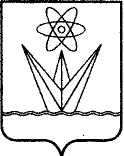 АДМИНИСТРАЦИЯЗАКРЫТОГО АДМИНИСТРАТИВНО – ТЕРРИТОРИАЛЬНОГО ОБРАЗОВАНИЯ  ГОРОДА ЗЕЛЕНОГОРСКА КРАСНОЯРСКОГО КРАЯП О С Т А Н О В Л Е Н И ЕАДМИНИСТРАЦИЯЗАКРЫТОГО АДМИНИСТРАТИВНО – ТЕРРИТОРИАЛЬНОГО ОБРАЗОВАНИЯ  ГОРОДА ЗЕЛЕНОГОРСКА КРАСНОЯРСКОГО КРАЯП О С Т А Н О В Л Е Н И ЕАДМИНИСТРАЦИЯЗАКРЫТОГО АДМИНИСТРАТИВНО – ТЕРРИТОРИАЛЬНОГО ОБРАЗОВАНИЯ  ГОРОДА ЗЕЛЕНОГОРСКА КРАСНОЯРСКОГО КРАЯП О С Т А Н О В Л Е Н И ЕАДМИНИСТРАЦИЯЗАКРЫТОГО АДМИНИСТРАТИВНО – ТЕРРИТОРИАЛЬНОГО ОБРАЗОВАНИЯ  ГОРОДА ЗЕЛЕНОГОРСКА КРАСНОЯРСКОГО КРАЯП О С Т А Н О В Л Е Н И ЕАДМИНИСТРАЦИЯЗАКРЫТОГО АДМИНИСТРАТИВНО – ТЕРРИТОРИАЛЬНОГО ОБРАЗОВАНИЯ  ГОРОДА ЗЕЛЕНОГОРСКА КРАСНОЯРСКОГО КРАЯП О С Т А Н О В Л Е Н И Е15.09.2021г. Зеленогорскг. Зеленогорск№117-пО Координационном совете в области развития малого и среднего предпринимательстваО Координационном совете в области развития малого и среднего предпринимательстваГлава ЗАТО г. Зеленогорска М.В. СперанскийДаПротивВоздержалсяДаПротивВоздержалсяПредседатель Координационного совета:Налобина Марина Викторовнапервый заместитель Главы ЗАТО г. Зеленогорска по стратегическому планированию, экономическому развитию и финансам;заместитель председателя Координационного совета:ШорниковаЕлена Юрьевнаначальник отдела экономики Администрации ЗАТО г. Зеленогорска;секретарь Координационного совета:Чумара Мария Ивановнаспециалист в сфере закупок 1 категории Муниципального казенного учреждения «Центр муниципальных закупок, поддержки предпринимательства и обеспечения деятельности органов местного самоуправления г. Зеленогорска»;члены Координационного совета:Большанин Евгений Олеговичпрезидент Красноярской региональной молодежной общественной организации «Траектория жизни» (по согласованию);Елгин Александр Ильичпрезидент Местной общественной организации автотранспортных перевозчиков г. Зеленогорска «Магистраль» (по согласованию);Кондратьев Дмитрий Анатольевичобщественный помощник (представитель) Уполномоченного по защите прав предпринимателей в Красноярском крае на территории города Зеленогорска Красноярского края, председатель Совета Зеленогорского местного отделения Регионального отделения Общероссийской общественной организации малого и среднего предпринимательства «Опора России» по Красноярскому краю (по согласованию);РыбкаАнтон Геннадьевичисполнительный директор Некоммерческой организации «Фонд развития предпринимательства города Зеленогорска» (по согласованию);БочкареваНаталья Петровнадиректор Муниципального казенного учреждения «Центр муниципальных закупок, поддержки предпринимательства и обеспечения деятельности органов местного самоуправления г. Зеленогорска».